КАБИНЕТ МИНИСТРОВ РЕСПУБЛИКИ ТАТАРСТАНПОСТАНОВЛЕНИЕот 15 июня 2022 г. N 557О РЕСПУБЛИКАНСКОЙ КОМИССИИ ПО ПРОВЕДЕНИЮ КОНКУРСОВНА ПРЕДОСТАВЛЕНИЕ ГРАНТОВ РЕСПУБЛИКИ ТАТАРСТАН НА РАЗВИТИЕГРАЖДАНСКОГО ОБЩЕСТВАВ целях реализации Указа Президента Республики Татарстан от 29 декабря 2021 года N УП-1002 "О грантах Республики Татарстан, предоставляемых на развитие гражданского общества" Кабинет Министров Республики Татарстан постановляет:1. Образовать Республиканскую комиссию по проведению конкурсов на предоставление грантов Республики Татарстан на развитие гражданского общества.2. Утвердить прилагаемые:Положение о Республиканской комиссии по проведению конкурсов на предоставление грантов Республики Татарстан на развитие гражданского общества;состав Республиканской комиссии по проведению конкурсов на предоставление грантов Республики Татарстан на развитие гражданского общества.3. Контроль за исполнением настоящего постановления возложить на Министерство экономики Республики Татарстан.Премьер-министрРеспублики ТатарстанА.В.ПЕСОШИНУтвержденопостановлениемКабинета МинистровРеспублики Татарстанот 15 июня 2022 г. N 557ПОЛОЖЕНИЕО РЕСПУБЛИКАНСКОЙ КОМИССИИ ПО ПРОВЕДЕНИЮ КОНКУРСОВНА ПРЕДОСТАВЛЕНИЕ ГРАНТОВ РЕСПУБЛИКИ ТАТАРСТАН НА РАЗВИТИЕГРАЖДАНСКОГО ОБЩЕСТВАI. Общие положения1.1. Настоящее Положение определяет цели создания, функции и порядок деятельности Республиканской комиссии по проведению конкурсов на предоставление грантов Республики Татарстан на развитие гражданского общества (далее соответственно - Республиканская комиссия, конкурс, грант).1.2. Республиканская комиссия образуется в целях проведения конкурсов на предоставление грантов некоммерческим организациям, участвующим в развитии гражданского общества, реализующим социально значимые проекты и проекты в сфере защиты прав и свобод человека и гражданина, осуществляющим деятельность по направлениям, указанным в пункте 2 Положения о грантах Республики Татарстан, предоставляемых на развитие гражданского общества, утвержденного Указом Президента Республики Татарстан от 29 декабря 2021 года N УП-1002 "О грантах Республики Татарстан, предоставляемых на развитие гражданского общества" (далее - участник конкурса).1.3. Республиканская комиссия в своей деятельности руководствуется Конституцией Республики Татарстан, законами Республики Татарстан, указами и распоряжениями Президента Республики Татарстан, а также настоящим Положением.II. Функции Республиканской комиссии2.1. Руководство деятельностью Республиканской комиссии осуществляется ее председателем. В отсутствие председателя Республиканской комиссии его функции исполняет по его поручению один из заместителей председателя Республиканской комиссии.Секретарь Республиканской комиссии осуществляет функции по организации проведения заседания Республиканской комиссии.2.2. Республиканская комиссия осуществляет следующие функции:а) согласовывает сроки проведения конкурсов;б) утверждает перечень номинаций конкурсов;в) согласовывает с учетом результатов независимой экспертизы представленных на конкурсы проектов предложения автономной некоммерческой организации "Республиканский ресурсный центр по поддержке социально ориентированных некоммерческих организаций" (далее - грантооператор), касающиеся объема средств, необходимых для проведения каждого конкурса;г) согласовывает положения о конкурсах, определяющих условия и порядок их проведения;д) осуществляет контроль за обеспечением грантооператором равных условий для участников конкурсов;е) утверждает перечень участников конкурса, допущенных к участию в конкурсе, и перечень участников конкурса, которым отказано в участии в конкурсе;ж) принимает решение о формировании объединенного экспертного совета из числа представителей исполнительных органов государственной власти Республики Татарстан, членов Общественной палаты Республики Татарстан, общественных объединений, научных организаций, не входящих в состав Республиканской комиссии, по проведению независимой экспертизы представленных на конкурсы проектов.Состав объединенного экспертного совета утверждается председателем Республиканской комиссии.з) рассматривает результаты независимой экспертизы представленных на конкурсы заявок и при необходимости приглашает на заседания представителей участников конкурса с целью уточнения возникающих вопросов по представленным проектам;и) согласовывает перечень получателей грантов с указанием размера предоставляемых им грантов.III. Порядок деятельности Республиканской комиссии3.1. Республиканская комиссия проводит заседание при наличии не менее двух третей от ее членов. Решение Республиканской комиссии принимается путем открытого голосования и считается принятым, если за него проголосовали более 50 процентов присутствующих членов Республиканской комиссии. В случае равенства голосов голос председательствующего является решающим.3.2. Решения Республиканской комиссии оформляются протоколом заседания Республиканской комиссии (далее - протокол), который подписывается членами Республиканской комиссии, присутствовавшими на ее заседании, и утверждается председателем Республиканской комиссии. При наличии особого мнения членов Республиканской комиссии оно также заносится в протокол.В исключительных случаях по поручению председателя Республиканской комиссии допускается принятие решения путем персонального опроса членов Республиканской комиссии. Такое решение оформляется протоколом, который подписывается всеми членами Республиканской комиссии и утверждается председателем Республиканской комиссии.3.3. В случае если член Республиканской комиссии лично (прямо или косвенно) заинтересован в итогах конкурса или имеются иные обстоятельства, способные повлиять на участие члена Республиканской комиссии в работе Республиканской комиссии, он обязан письменно проинформировать об этом Республиканскую комиссию до начала рассмотрения заявок.К обстоятельствам, способным повлиять на участие члена Республиканской комиссии в ее работе, относятся:участие в течение последних 12 месяцев члена Республиканской комиссии или его близких родственников в деятельности участника конкурса в качестве учредителя, члена коллегиального органа, единоличного исполнительного органа или работника;участие в течение последних 12 месяцев члена Республиканской комиссии или его близких родственников в деятельности организации, являющейся учредителем, участником, членом участника конкурса, в качестве учредителя или единоличного исполнительного органа;наличие в течение последних пяти лет у члена Республиканской комиссии или его близких родственников договорных отношений с участником конкурса;получение в течение последних пяти лет членом Республиканской комиссии или его близкими родственниками денежных средств, иного имущества, материальной выгоды (в том числе в виде безвозмездно полученных работ, услуг) от участника конкурса;наличие в течение последних пяти лет у члена Республиканской комиссии или его близких родственников судебных споров с участником конкурса, учредителем, руководителем, работником;участие в течение последних 12 месяцев члена Республиканской комиссии в работе участника конкурса в качестве добровольца;иные обстоятельства, при которых возникает или может возникнуть противоречие между личной заинтересованностью члена Республиканской комиссии и функциями Республиканской комиссии.Информация о наличии у члена Республиканской комиссии личной заинтересованности в итогах конкурса или иных обстоятельствах, способных повлиять на участие члена Республиканской комиссии в ее работе, а также решения, принятые Республиканской комиссией по результатам рассмотрения такой информации, указываются в протоколе.УтвержденпостановлениемКабинета МинистровРеспублики Татарстанот 15 июня 2022 г. N 557СОСТАВРЕСПУБЛИКАНСКОЙ КОМИССИИ ПО ПРОВЕДЕНИЮ КОНКУРСОВНА ПРЕДОСТАВЛЕНИЕ ГРАНТОВ РЕСПУБЛИКИ ТАТАРСТАН НА РАЗВИТИЕГРАЖДАНСКОГО ОБЩЕСТВА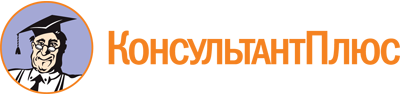 Постановление КМ РТ от 15.06.2022 N 557
"О Республиканской комиссии по проведению конкурсов на предоставление грантов Республики Татарстан на развитие гражданского общества"Документ предоставлен КонсультантПлюс

www.consultant.ru

Дата сохранения: 25.11.2022
 Валеева ЗиляРахимьяновнапредседатель Общественной палаты Республики Татарстан, председатель Республиканской комиссии (по согласованию)Бадреев ИльдарФоатовичначальник Управления социального развития Аппарата Кабинета Министров Республики Татарстан, заместитель председателя Республиканской комиссииХисамеев МаратРамилевичзаместитель руководителя Департамента Президента Республики Татарстан по вопросам внутренней политики - начальник Управления по взаимодействию с институтами гражданского общества, заместитель председателя Республиканской комиссии (по согласованию)Сафина ЗульфияНурмухаметовнадиректор автономной некоммерческой организации "Республиканский ресурсный центр по поддержке социально ориентированных некоммерческих организаций", секретарь Республиканской комиссии (по согласованию)Члены Республиканской комиссии:Члены Республиканской комиссии:Абашев АльмирРашидовичпервый заместитель министра здравоохранения Республики ТатарстанАдгамова ЮлияИльдаровнапервый заместитель министра культуры Республики ТатарстанАлександровская ИринаАлексеевназаместитель председателя комиссии Общественной палаты Республики Татарстан по культуре, заместитель председателя Совета региональной общественной организации "Ассамблея представителей народов, проживающих на территории Республики Татарстан", председатель Правления региональной общественной организации "Русское национально-культурное объединение Республики Татарстан" (по согласованию)Ахметова ЭльвираФанисовнапервый заместитель руководителя Республиканского агентства по печати и массовым коммуникациям "Татмедиа"Бикеев ИгорьИзмаиловичпервый проректор, проректор по научной работе частного образовательного учреждения высшего образования "Казанский инновационный университет имени В.Г.Тимирясова (ИУЭП)", депутат Государственного Совета Республики Татарстан (по согласованию)Вавилов ВладимирВладимировичпредседатель Правления Регионального общественного благотворительного фонда помощи детям, больным лейкемией, Республики Татарстан имени Анжелы Вавиловой (по согласованию)Гафиятуллин МунирМинхайдаровичзаместитель председателя Общественной палаты Республики Татарстан, член Общественной палаты Российской Федерации (по согласованию)Гильмеева РиммаХамидовназаместитель председателя комиссии Общественной палаты Республики Татарстан по образованию и науке, ведущий научный сотрудник федерального государственного бюджетного научного учреждения "Институт проблем национальной и малокомплектной школы Российской академии образования", проректор по связям с общественностью и науке автономной некоммерческой организации высшего образования "Академия социального образования" (по согласованию)Дыганов АнтонГеоргиевичначальник Управления инновационного развития федерального государственного автономного образовательного учреждения высшего образования "Казанский (Приволжский) федеральный университет", заместитель руководителя Центра инноваций социальной сферы некоммерческой микрокредитной компании "Фонд поддержки предпринимательства Республики Татарстан" (по согласованию)Ибятов МухаррямМансуровичзаместитель министра юстиции Республики ТатарстанКондратьева АллаАндреевназаместитель министра по делам молодежи Республики ТатарстанКоноплев АлександрЮрьевичпредседатель Совета региональной общественной молодежной организации "Объединение "Отечество" Республики Татарстан (по согласованию)Крюкова МарияВикторовнадиректор Региональной татарстанской общественной организации "Молодежь Татарстана" (по согласованию)Кузьмичева ЕленаИвановнапредседатель Союза "Федерация профсоюзов Республики Татарстан" (по согласованию)Максимова МаргаритаНиколаевнапредседатель комиссии Общественной палаты Республики Татарстан по социальным вопросам и благотворительности, декан факультета социальной работы федерального государственного бюджетного образовательного учреждения высшего образования "Казанский государственный медицинский университет" Министерства здравоохранения Российской Федерации, заведующий кафедрой экономической теории и социальной работы (по согласованию)Махмутов ЧингисУсмановичпредседатель Общественного совета при Министерстве здравоохранения Республики Татарстан (по согласованию)Мингулов АлмазМинвазыховичзаместитель министра спорта Республики ТатарстанМишина ЛюбовьНиколаевнапредседатель Правления Регионального отделения Общероссийской общественной организации "Союз пенсионеров России" по Республике Татарстан (по согласованию)Мубаракшин АдельРафиковичзаместитель министра труда, занятости и социальной защиты Республики ТатарстанПелевин ОлегВладимировичпервый заместитель министра экономики Республики ТатарстанРуденко ГульзадаРакиповнасопредседатель Регионального штаба регионального отделения Общероссийского общественного движения "Народный фронт "За Россию" в Республике Татарстан, генеральный директор государственного бюджетного учреждения культуры Республики Татарстан "Елабужский государственный историко-архитектурный и художественный музей-заповедник" (по согласованию)Сабурская СарияХарисовнаУполномоченный по правам человека в Республике Татарстан (по согласованию)Самигуллин МаратТалгатовичруководитель Регионального исполнительного комитета Татарстанского регионального отделения Всероссийской партии "Единая Россия" (по согласованию)Суржко НиколайВладимировичзаместитель министра по делам гражданской обороны и чрезвычайным ситуациям Республики ТатарстанТаишева ЛилияАхатовнагенеральный директор автономной благотворительной некоммерческой организации "Новый век" (по согласованию)Тарнавский ЕгорАлександровичзаместитель министра экологии и природных ресурсов Республики ТатарстанХайруллин РамильКамилевичзаместитель министра образования и науки Республики ТатарстанШакиров ДанисФанисовичруководитель Исполнительного комитета Всемирного конгресса татар (по согласованию)Шиллер ДмитрийАвгустовичпредседатель комиссии Общественной палаты Республики Татарстан по культуре, председатель Регионального отделения Всероссийской общественной организации "Русское географическое общество" в Республике Татарстан (по согласованию)Шимина НинаКонстантиновнапредседатель Молодежного парламента при Государственном Совете Республики Татарстан (по согласованию)Яковлев КонстантинГеннадиевичруководитель Исполнительного комитета Совета региональной общественной организации "Ассамблея представителей народов, проживающих на территории Республики Татарстан" (по согласованию)